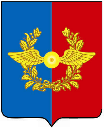 Российская ФедерацияИркутская областьУсольское районное муниципальное образованиеА Д М И Н И С Т Р А Ц И Я Среднинского городского поселенияУсольского муниципального районаП О С Т А Н О В Л Е Н И ЕОт 11.11.2021 г.                              п. Средний                                             № 71О внесении изменений в постановление администрации от 28.01.2021г. № 5 «Об утверждении Перечня проектов народных инициатив городского поселения Среднинского муниципального образования на 2021 год»В соответствии с Федеральным законом от 06.10.2003г. № 131- ФЗ «Об общих принципах организации местного самоуправления в Российской Федерации», руководствуясь статьями 6, 23, 46 Устава Среднинского муниципального образования, Постановлением Правительства Иркутской области от 14.02.2019 г. № 108-пп «О предоставлении и расходовании  субсидий из областного бюджета местным бюджетам в целях софинансирования расходных обязательств муниципальных образований Иркутской области на реализацию мероприятий перечня проектов народных инициатив» (в редакции от 21.04.2020 г.№ 271-пп), Администрация городского поселения Среднинского муниципального образованияПОСТАНОВЛЯЕТ:1. Прилагаемый Перечень проектов народных инициатив городского поселения Среднинского муниципального образования на 2021 год читать в новой редакции.2. Главному инспектору по делопроизводству, хранению и архивированию документов опубликовать настоящее постановление в газете «Информационный бюллетень Среднинского муниципального образования» и разместить на официальном сайте Среднинского муниципального образования http://srednyadm.ru/ в информационно-телекомуникационной сети «Интернет»3. Настоящее постановление вступает в силу со дня его официального опубликования;4. Контроль за исполнением настоящего постановления оставляю за собой.Глава Среднинского городского поселенияУсольского муниципального района                                       М.А. СемёноваУТВЕРЖДЕНПостановлением администрацииСреднинского городского поселения Усольского муниципального района от 10.11.2021 г. № 71Перечень проектов народных инициатив городского поселения Среднинского муниципального образования на 2021 год№ п/пНаименование мероприятияПериод реализацииОбщий объем финансирования, руб.В том числе за счет средств:В том числе за счет средств:Пункт статьи Федерального закона от 6 октября 2003 года 
№ 131-ФЗ «Об общих принципах организации местного самоуправления в Российской Федерации», Закона Иркутской области 
от 3 ноября 2016 года 
№ 96-ОЗ 
«О закреплении за сельскими поселениями Иркутской области вопросов местного значения»№ п/пНаименование мероприятияПериод реализацииОбщий объем финансирования, руб.областного бюджета, руб.местного бюджета, руб.Пункт статьи Федерального закона от 6 октября 2003 года 
№ 131-ФЗ «Об общих принципах организации местного самоуправления в Российской Федерации», Закона Иркутской области 
от 3 ноября 2016 года 
№ 96-ОЗ 
«О закреплении за сельскими поселениями Иркутской области вопросов местного значения»1Установка переносного ограждения для многофункциональной площадкиДо 30 декабря 2021 года611 773,00556 096,5455 676,46П.14 ст 14 131-ФЗ2Комплект светодинамического освещения (многофункциональный морозоустойчивый комплект освещения (гирлянда) для предания светодинамического эффекта новогодней ели и светодиодных украшенийДо 30 декабря 2021 года342 974,62311 761,0631 213,56П.12 ст 14 131-ФЗ3Закупка сценических костюмов для МБУК «КСЦ «Полет»До 30 декабря 2021 года171 665,38156 042,4015 622,98П.12 ст 14 131-ФЗИТОГО:ИТОГО:1 126 413,001 023 900,00102 513,00